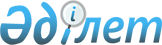 О внесении изменения в приказ Заместителя Премьер-Министра Республики Казахстан - Министра сельского хозяйства Республики Казахстан от 23 февраля 2018 года № 86 "Об утверждении перечня специализированной сельскохозяйственной техники, по которым юридические лица - производители сельскохозяйственной продукции, продукции аквакультуры (рыбоводства), а также глава и (или) члены крестьянского или фермерского хозяйства по используемой в процессе собственного производства сельскохозяйственной продукции не являются плательщиками налога на транспортные средства"Приказ Министра сельского хозяйства Республики Казахстан от 16 января 2020 года № 6. Зарегистрирован в Министерстве юстиции Республики Казахстан 23 января 2020 года № 19920
      ПРИКАЗЫВАЮ:
      1. Внести в приказ Заместителя Премьер-Министра Республики Казахстан - Министра сельского хозяйства Республики Казахстан от 23 февраля 2018 года № 86 "Об утверждении перечня специализированной сельскохозяйственной техники, по которым юридические лица - производители сельскохозяйственной продукции, продукции аквакультуры (рыбоводства), а также глава и (или) члены крестьянского или фермерского хозяйства по используемой в процессе собственного производства сельскохозяйственной продукции не являются плательщиками налога на транспортные средства" (зарегистрирован в Реестре государственной регистрации нормативных правовых актов № 16607, опубликован 27 марта 2018 года в Эталонном контрольном банке нормативных правовых актов Республики Казахстан) следующее изменение:
      в Перечне специализированной сельскохозяйственной техники, по которым юридические лица – производители сельскохозяйственной продукции, продукции аквакультуры (рыбоводства), а также глава и (или) члены крестьянского или фермерского хозяйства по используемой в процессе собственного производства сельскохозяйственной продукции не являются плательщиками налога на транспортные средства, утвержденном указанным приказом: 
      пункт 15 изложить в следующей редакции:
      "15. Тракторы, самоходные шасси и мобильные энергетические средства.".
      2. Департаменту производства и переработки растениеводческой продукции Министерства сельского хозяйства Республики Казахстан в установленном законодательством порядке обеспечить:
      1) государственную регистрацию настоящего приказа в Министерстве юстиции Республики Казахстан;
      2) размещение настоящего приказа на интернет-ресурсе Министерства сельского хозяйства Республики Казахстан после его официального опубликования.
      3. Контроль за исполнением настоящего приказа возложить на курирующего вице-министра сельского хозяйства Республики Казахстан.
      4. Настоящий приказ вводится в действие по истечении десяти календарных дней после дня его первого официального опубликования.
      "СОГЛАСОВАН"
Министерство финансов
Республики Казахстан
      "СОГЛАСОВАН"
Министерство
национальной экономики
Республики Казахстан
					© 2012. РГП на ПХВ «Институт законодательства и правовой информации Республики Казахстан» Министерства юстиции Республики Казахстан
				
      Министр сельского хозяйства
Республики Казахстан 

С. Омаров
